ФормаПАСПОРТ СПЕЦИАЛИСТА8. Гражданство _____Кыргызстан______________________________________________Образование _____высшее __________________1. наименование вуза, где учился ___ КГНУ__им. 50 летия СССР ______________________2. год окончания вуза _______1980____год_______________________________________Место работы в настоящее время1. Государство _______Кыргызская Республика______________________________2. Организация _____КНУ им. Жусупа Баласагына_____________________________________3. Должность ____Доцент_________________________________________________Наличие ученой степени1. Степень (К) ___кандидат физико – экономических наук________________________Отрасль наук ___математика__________________________________________________Шифр специальности (по номенклатуре научных работников) ____010205__________Дата присуждения _______1995_год______________________________________________2. Степень (Д) ____________________________________________________________________Отрасль наук ____________________________________________________________________Шифр специальности (по номенклатуре научных работников) ___________________________Дата присуждения ________________________________________________________________Наличие ученых званий1. Ученое звание (доцент/снс) _____доцент__________________________________Специальность _____математика____________________________________________Дата присвоения ____1995____год_________________________________________________2. Ученое звание (профессор) ______________________________________________________Специальность __________________________________________________________________Дата присвоения _________________________________________________________________Наличие академических званий1. Звание _____________________________ Академия _________________________________2. Звание _____________________________ Академия _________________________________1. Количество публикаций ________8_______ в т.ч. научных ____________________________монографий _____________________, учебно-методических ____________________________открытий ___________________________, изобретений ________________________________Научные трудыОсновные: шифр научной специальности ____________010205_____________________1. Компьтерное моделирование винтовой неустойчивости дугового разряда во внешнем продольном магнитном поле, 2019-20212. ______________________________________________________________________________3. ______________________________________________________________________________Основные смежные: шифр научной специальности ________010205________________1. ______________________________________________________________________________2. ______________________________________________________________________________3. ______________________________________________________________________________Дополнительные смежные: шифр научной специальности ______________________________1. ______________________________________________________________________________2. ______________________________________________________________________________3. ______________________________________________________________________________Дата заполнения "12"     января      2023 г.ПодписьПримечание: при заполнении не использовать сокращения.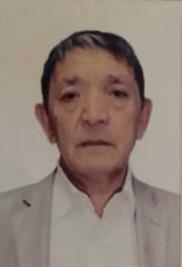 1. Фамилия _______Арынов___________________________________2. Имя ________Темиркул____________________________________3. Отчество ______Асанбекович________________________________4. Пол ________мужской______________________________________5. Дата рождения _______27.08.1958 год_________________________6. Место рождения __Иссык-Кульская область, Пржевальский район, с. Кереге-Таш7. Национальность _____кыргыз_____________________________